Муниципальное общеобразовательное учреждениеИркутского районного муниципального образования«Никольская средняя общеобразовательная школа»РАБОЧАЯ ПРОГРАММА логопедических занятийдля 5-6 классов(уровень:  АООП НОО для обучающихся с ЛУО)	Разработчики: Маркова Алена Юрьевна                                                                                    квалификационная категория: высшая2020/2021 учебный годРабочая программа по логопедическим занятиямразработана в соответствии с:Федеральный закон 273 – ФЗ от 29.12.2012г.  «Об образовании в РФ» (ст.2,9,13,14,15,32);  Приказ  Министерства образования Российской Федерации от 10.04.2002                           № 29/2065-п «Об утверждении учебных планов специальных (коррекционных) образовательных учреждений для обучающихся, воспитанников с отклонениями в развитии» «Санитарно-эпидемиологические требования к условиям и организации обучения и воспитания в организациях, осуществляющих образовательную деятельность по адаптированным основным общеобразовательным программам для обучающихся с ограниченными возможностями здоровья». СанПиН 2.4.2.3286-15Письмо  Министерства образования Иркутской области от «01» августа 2016 года № 55-37-1441/16 «Рекомендации по формированию учебного плана, плана внеурочной деятельности образовательными организациями на 2016-2017 учебный год для детей с умственной отсталостью (интеллектуальными нарушениями). Письмо Министерства образования Иркутской области от 26.06.2018 г. №02-55-97-85\18 «Об организации режима работы ОО»Письмо УО АИРМО от 19.07.2018 г.№ 1611-ид «О рекомендуемом учебном графике в 2020-2021 учебном году.Устав МОУ ИРМО «Никольская СОШ»;АООП НОО МОУ ИРМО «Никольская СОШ»;Учебный план МОУ ИРМО «Никольская средняя общеобразовательная школа» на 2020-2021 учебный год.Примерной программы основного общего образования и авторской программы А.В. Ястребовой, И.Н. Садовниковой, Л.Н. Ефименковой, Н.Г. Андреевой и предназначена для логопедической работы с группой обучающихся среднего общего образования, испытывающих трудности в формировании письма. Цель и задачи программыЦель программы: данная рабочая программа направлена на развитие связной речи учащихся среднего звена школы. Задачи коррекционно-педагогической работы: Сформировать обобщенные представления (речеслуховые, речедвигательные, зрительно-пространственные, зрительно-двигательные), необходимые для овладения стойким и правильным навыком письма, осознанными и произвольными операциями и способами действия с речеязыковыми единицами. Первостепенное внимание в ней уделяется таким речевым единицам, как слово, словосочетание, предложение, текст, а также способам построения смыслового высказывания с помощью этих единиц.Работа над связной речью не является только работой над отдельным предложением. Поскольку связность речи обеспечивается цепочкой взаимосвязанных предложений, составляющих единое смысловое и структурное целое – сложное синтаксическое целое (СЦЦ), оптимально рассматривать ССЦ как действительную единицу связного текста и как учебную единицу, решая задачи овладения способами ее построения, ее структурой.Формирование у обучающихся понятия о межфразовых средствах связи (МФС) и простейших способах употребления их в речи дает возможность обучения школьников приемам построения собственного связного высказывания. Из всего многообразия средств МФС в данной программе используются лишь наиболее важные, часто встречающиеся в текстах, базисные, максимально доступные для усвоения обучающимися.Успешное усвоение структуры ССЦ, различных видов МФС – одно из важнейших условий овладения речью в целом. Лишь владея этими языковыми средствами, учащиеся могут правильно передать содержательную сторону текста, понять его смысл и построить собственное высказывание.Программа содержит:систему коррекционной работы: этапы работы, их цели, задачи и содержание;тематический план по классам обучения;темы и содержание коррекционной работы по классам обучения.Содержание логопедической работы ориентировано на грамматические темы, требования к развитию речевой деятельности и распределение учебного времени, которое предусмотрено в программе специальной (коррекционной) школы VII вида.В приложении содержатся:перечень основных речеведческих понятий;схема «Средства межфразовой связи»;примерный речевой материал.Каждая тема связана с усвоением частей речи, включает работу по дифференциации грамматических и семантических признаков слов, упражнения в правильном их использовании в речи. С помощью осваиваемых языковых средств обучающиеся конструируют тексты и знакомятся с некоторыми закономерностями построения монологического высказывания, т.е. усваивают основные законы структурирования текста.Программный тематический материал расположен концентрически, работа над текстом включена во все этапы, с постепенным наращиванием объема сведений о типовых и жанровых особенностях языка, средствах межфразовой связи и способах анализа текста.В программе текст рассматривается двояко: во-первых, как отрезок, образец повествования, описания или рассуждения, используемый в методических целях (для обучения восприятию и пониманию текста, для коррекции отдельных сторон речевой деятельности учащихся); во-вторых, как «продукт» речевой деятельности обучающихся, как порождение монологической речи, как конечная цель и результат коррекционной логопедической работы.В программе не рассматриваются особенности реализации текста в устных и письменных высказываниях. Однако, учитывая, что эти две формы речи тесно связаны как по характеру используемых синтаксических структур, так и по требованиям, предъявляемым к логической последовательности в изложении содержания, предлагаемый материал можно в равной степени использовать для работы по развитию как устной, так и письменной речи.Личностные, метапредметные и предметные результаты освоения курса «Логопедическое сопровождение учащихся начальных классов».С введением ФГОС НОО приоритетом становится формирование личности учащегося через развитие универсальных учебных действий, как ключевого условия повышения эффективности образовательного процесса в новых условиях развития общества. Коррекционно-педагогическая работа способствует предупреждению или минимизации трудностей достижения личностных, метапредметных результатов (коммуникативных, познавательных, регулятивных универсальных учебных действий).Содержание курса логопедических занятий обеспечивает реализацию универсальных учебных действий (УУД).Личностные УУД:формировать положительное отношение к логопедическим занятиям, к обучению и целенаправленной познавательной деятельности;сознательное отношение к своей речи и письму, осознание языка как основного средства человеческого общения;осознавать свои достижения и трудности, находить способы их преодолевать;создавать на занятии условия, обеспечивающие воспитание аккуратности и внимательность;формировать адекватную самооценку на основе критериев успешности;способствовать овладению необходимыми навыками самостоятельной учебной деятельности.Регулятивные УУД:планировать свои действия в соответствии с поставленной задачей, в том числе во внутреннем плане;целенаправленно слушать учителя-логопеда и учащихся, принимать и сохранять информацию;выполнять действия самоконтроля при письме, развивать волевую саморегуляцию;адекватно воспринимать оценку учителя-логопеда, вносить необходимые коррективы в действие после его завершения на основе его оценки и учёта характера сделанных ошибок.осуществлять познавательную и личностную рефлексию;выполнять учебные действия в устной и письменной речи;Познавательные УУД:вести наблюдения за фактами языка и речи, извлекать из них определённую информацию, размышлять над ней, высказывать свои предположения;развивать умения извлекать информацию из схем, иллюстраций, текстов;использовать знаково-символические средства, в том числе модели и схемы;представлять информацию в виде схемы, таблиц;осуществлять целенаправленные наблюдения, действия анализа, синтеза, сравнения, группировки, классификации по заданным критериям;устанавливать причинно-следственные связи, аналогии и строить на их основе логическое рассуждение;подводить конкретные факты языка под понятия на основе выделения известных существенных признаков.строить речевое высказывание в устной и письменной форме;рефлексия способов и условий действия, контроль и оценка процесса и результатов деятельности.Коммуникативные УУД:использовать речевые средства для решения различных коммуникативных и познавательных задач;оформлять свои мысли в устной форме;задавать вопросы и отвечать на вопросы простыми предложениями с небольшим распространением в правильной грамматической последовательности;слушать и понимать учителя-логопеда, других школьников;договариваться и приходить к общему решению в совместной деятельности;принимать иную точку зрения, быть готовым корректировать свою точку зрения;осуществлять взаимный контроль и оказывать в сотрудничестве необходимую взаимопомощь.Система коррекционной логопедической работы по развитию связной речиТематический план 5-6  классыТемы и содержание коррекционной логопедической работы по развитию связной речи 5-6 классыI четверть                               Итого:18чТемы и содержание коррекционной логопедической работы по развитию связной речи 5-6 классI I четверть	Итого:	16 чТемы и содержание коррекционной логопедической работы по развитию связной речи 5-6 классыI I I четверть	Итого:	19 часовТемы и содержание коррекционной логопедической работы по развитию связной речи 5 -6 классыI V четверть	Итого:	15 часовВсего: 68 часов.ПРИЛОЖЕНИЕПеречень основных понятийТекст – это группа предложений, связанных по смыслу, записанных в строгом порядке. В тексте все предложения связаны между собой по смыслу. Каждое очередное предложение добавляет что-то новое к тому, о чём мы узнали из предыдущего.Тема текста – это о ком, или о чём говорится в тексте. Заглавие часто называет тему текста.Основная мысль текста – это то, что говорится в тексте о предмете.Опорные слова – это слова, по которым можно определить тему текста. Они отражают основное содержание текста и служат как бы опорой при пересказе текста.Тип текста.Повествование. Повествование называется текст, в котором рассказывается, повествуется о последовательных событиях. Поэтому в повествовательном тексте опорными словами являются глаголы.Описание - это рассказ о признаках людей, животных, растений, предметов.Рассуждение – это объяснение событий, фактов, явлений, причин.Схема «Средства межфразовой связи»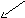 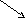 Цепная связь – это когда второе предложение Параллельная связь характеризуется наличиемопирается на первое, третье на второе и т.д. самостоятельных предложений одного типа илиМысль в этом случае развивается последо - с похожим синтаксическим построением. Нали -вательно. чие МФС создаёт логическую последователь -ность.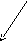 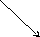 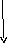 Лексические ср-ва связи Грамматические ср-ва связи 1.Употребление однотипных конструкций.1.Лексический повтор. 1.Единство видо – временных 2. Соотнесённость видо-временных форм глагола.2.Использование местои- форм глаголов-сказуемых. 3.Одинаковый порядок слов.мений. 2.Порядок слов в предложении. 4.Употребление присоединительных союзов типа3.Использование наречий. 3.Неполнота состава предложе- «во-первых», «во-вторых».4.Использование числитель- ний. 5.Наличие общего члена для группы предложений.ных. 4.Использование союзов.5.Использование частиц.6.Использование вводно-модальных слов.Примечание. Данная программа предполагает использование текстов только сцепной связью.Примерный речевой материал для знакомства со средствами межфразовой связиЛитератураАндреева Н.Г., под ред. Профессора Лалаевой Р.И. Логопедические занятия по развитию связной речи младших школьников. Предложение. Текст. Часть 2. Пособие для логопеда. М., ВЛАДОС, 2014.Зикеев А.Г. Развитие речи учащихся специальных (коррекционных) образовательных учреждений. М., АКАДЕМА 2012.Зикеев А.Г. Практическая грамматика на уроках русского языка. Учебно-методическое пособие для работы с учащимися 4-7 классов специальных (коррекционных) образовательных учреждений. Часть 1. Лексика. Состав слова и словообразование. Имя существительное. Имя прилагательное. М., ВЛАДОС, 2014.Зикеев А.Г. Практическая грамматика на уроках русского языка. Учебно-методическое пособие для работы с учащимися 4-7 классов специальных (коррекционных) образовательных учреждений. Часть 2.Глагол. Местоимение. Причастие. М., ВЛАДОС, 2012.Ишимова О.А., Шаховская С.Н.,Алмазова А.А «Логопедическое сопровождение учащихся начальных классов. Письмо» М. Просвещение 2014 годПрищепова И.В. Дизорфография младших школьников. Учебно-методическое пособие. Издательство КАРО, Сп-б., 2016.«Рассмотрено»Руководитель МО учителей начальных классов____________/Н.А.Крыцина/Протокол МО   №1                    от «21» августа 2020г.«Согласовано»Председатель Методического совета_____________/ Г.М. Донская/Протокол метод. совета №  1 от «25»    августа  2020г.«Утверждено»Директор МОУ ИРМО «Никольская СОШ» _____/ О.Б. Лепёшкина/Протокол пед. совета №1                    от «26» августа 2020 г.Приказ   №ОД 66/1 от     «26» августа    2020г.Основной минимум содержания работыОсновной минимум содержания работыОсновной минимум содержания работыОсновной минимум содержания работы5 класс6 классОсновная цель и задачи.Формирование умения объединять в логическую последовательность несколько предложений. Обучение простейшим приёмам мыслительной обработки текстов и программированию устного высказывания.1) Формировать речеведческие понятия(текст, тема текста, основная мысль текста, опорные слова, тип текста).2) Знакомить со средствами межфразовой связи (порядком слов в смежных предложениях, однокоренными словами, местоимёнными заменами, лексическими повторами).Обучение элементарному анализу текстов (семантическому, структурному, языковому). Закрепление приёмов мыслительной обработки текстов и продолжение обучения программированию устного высказывания.1) Знакомить с типовыми и жанровыми особенностями текстов.2) Расширять понятие об усвоенных средствах межфразовой связи и познакомить с новыми средствами межфразовых связей (словосочетаниями существительных с другими частями речи, наречиями, союзами, текстовыми синонимами).2.Основной образец.Текст-модель (повествования и описания).Текст-модель (повествования, описания, с элементами рассуждения).3.Форма для закрепления.Диалогическая речь, с элементами монолога.Монологическая речь с опорой на речевую модель.4.Форма суждений.Монолог из трёх - пяти простых распространённых предложений.Монолог из пяти - семираспространённых предложений.5.Основные средства развития и активизации лексики и грамматики.Упражнения в словообразовании и словоизменении имён существительных по словообразовательным моделям.Работа над семантикой и синонемией в словах прямого и переносного значения.Упражнения в словообразовании и словоизменении имён существительных и прилагательных по словообразовательным моделям.Работа над семантикой и синонемиейслов, обозначающих отвлечённые понятия.6.Ответ детей.Ответ полными предложениями во фразе.Монологический краткий ответ с элементами рассуждения.7.Основная единица обучения.Предложение распространенное и нераспространённые.Текст (повествование, описание, с элементами рассуждение) с опорой на план.№ темыТема1.Выделение признаков связного текста, тема текста. Лексические средства МФС (прямыелексические повторы).2.Основная мысль текста. Лексические средства МФС (лексические повторы с употреблением однокоренных слов).3.Текст. Опорные слова. Лексические средства МФС (использование личных местоимений).4.Работа с деформированным текстом. Лексические средства МФС (использование личных местоимений).5.Составление текста. Лексические средства МФС (использование притяжательных местоимений).6.Тема, основная мысль текста. Лексические средства МФС (использование притяжательных местоимений).7.Текст-повествование. Характерные признаки. Лексические средства МФС (использование притяжательных местоимений).8.Схема текста-повествования. Лексические средства МФС (использование указательных местоимений).9.Текст-описание. Характерные признаки. Лексические средства МФС (использование указательных местоимений).10.Схема текста-описания. Лексические средства МФС (использование указательных местоимений).№Программная грамматическая темаЧасы Содержание логопедической коррекционной работына уровне словаСодержание логопедической коррекционной работына уровнепредложенияТема и содержание логопедической коррекционной работына уровне текстаТема и содержание логопедической коррекционной работыпо формированиюсвязной речи1Предложение.Главные и второстепенные члены предложения.111.Нахождение и установление значения слов.Дифференциация понятий «слово», «словосочетание», «предложение». Признаки предложения.Практические упражнения в составлении и распространении предложений. Связь слов в предложении.Выделение признаков связного текста, тема текста. Озаглавление текста в связи с выделенной темой или с отражением его темы.Лексические средстваМФС (прямыелексические повторы).Формирование умения преодолевать разрыв в 2-3 предложениях, связанныхпо смыслу, путёмизменения порядка слов, употребления лексических повторов.2Предложения распространнённые и нераспространённые.21.Нахождение и установление значения слов.Работа над смысловой и интонационной законченностью предложений (, , ? !).Нахождение главных и второстепенных членов предложения. Различение предложений по интонации.Озаглавление текста в связи с выделенной темой или с отражением его темы.Формирование умения преодолевать разрыв в 2-3 предложениях, связанных по смыслу, путём изменения порядка слов, употребления лексических повторов.3Звуки и буквы. Звуки речи: гласные и согласные. Характеристика гласных (слогообразующая роль, ударные и безударные) и согласных (мягкие и твёрдые, звонкие и глухие).111.Нахождение и установление значения слов.1. Составление предложений из слов, данных в правильной грамматической форме.Озаглавление текста в связи с выделенной темой или с отражением его темы.Формирование умения преодолевать разрыв в 2-3 предложениях, связанных по смыслу, путём изменения порядка слов, употребления лексических повторов.4Слово. Состав слова.111.Нахождение и установление значения слов.2.Выделение структурных элементов слова; распознавание знаменательных частей речи по составу.1.Составление предложений из слов, данных в начальной форме.Озаглавление текста в связи с выделенной темой или с отражением его темы.Формирование умения преодолевать разрыв в 2-3 предложениях, связанных по смыслу, путём изменения порядка слов, употребления лексических повторов.5Корень слова Корень  и однокоренные слова.111.Нахождение и установление значения слов.2.Упражнения в образовании слов с помощью приставок и суффиксов.3.Изменение формы слова и подбор однокоренных слов.1. Составление предложений – полных ответов на вопросы по тексту.Основная мысль текста.Выделение основной мысли текста.Лексические средства МФС (лексические повторы с употреблением однокоренных слов). Формирование умения наблюдать, выделять и, где возможно, использовать однокоренные слова для связи 2-3 предложений между собой.6Состав слова.Окончание, приставка, суффикс.11Нахождение и установление значения слов.Работа по словообразованию с использованием уменьшительно-ласкательных суффиксов (-оньк-, -еньк-, -ушк-, -юшк-, -ик-).Наблюдения за изменением значения слова, в зависимости от приставки.Составление предложений – кратких ответов на вопросы по тексту.Связь слов в предложении с помощью окончаний.Составления словосочетаний, противоположных по значению (пришёл на стадион - ушёл со стадиона).Выделение основной мысли текста.Формирование умения наблюдать, выделять и, где возможно, использовать однокоренные слова для связи 2-3 предложений между собой.7Правописание безударных гласных, проверяемых безударных гласных.2Нахождение и установление значения слов.Составление предложений по картинке с использованием опорных слов. Грамматическое оформление предложений.Выделение основной мысли текста.Формирование умения наблюдать, выделять и, где возможно, использовать однокоренные слова для связи 2-3 предложений между собой.8Правописание звонких и глухих согласных в корнях слов.2Нахождение и установление значения слов.Составление предложений по картинке с использованием опорных слов. Грамматическое оформление предложений.Выделение основной мысли текста.Формирование умения наблюдать, выделять и, где возможно, использовать однокоренные слова для связи 2-3 предложений между собой.9Повторение пройденного материала по теме «Предложение». Повторение пройденного материала по теме «Звуки и буквы», «Слово».111.Нахождение и установление значения слов.Составление предложений по картинке с использованием опорных слов, схем. Грамматическое оформление предложений.Выделение основной мысли текста.Формирование умения наблюдать, выделять и, где возможно, использовать однокоренные слова для связи 2-3 предложений между собой.№Программная грамматическая темаЧасы Содержание логопедической коррекционной работына уровне словаСодержание логопедической коррекционной работына уровнепредложенияТема и содержание логопедической коррекционной работына уровне текстаТема и содержание логопедической коррекционной работыпо формированиюсвязной речи10Имя существительное.Понятие об имени существительном. Значение существительного  в речи.11Группировка имён существительных по основным семантическим признакам.Составление предложений из слов, объединение их в связный текст.Текст. Опорные слова.Определениеопорных слов в тексте.Лексические средства МФС (использование личных местоимений).Формирование умения наблюдать, выделять и использовать повторы, выраженные существительными для связи смежных предложений, умения заменять существительное личным местоимением в смежных предложениях.11Одушевлённые имена существительные.Неодушевлённые имена существительные.11Группировка имён существительных по основным семантическим признакам.Деление сплошного текста на предложения. Обозначение границ предложения на письме.Определениеопорных слов в тексте.Формирование умения наблюдать, выделять и использовать повторы, выраженные существительными для связи смежных предложений, умения заменять существительное личным местоимением в смежных предложениях.12Одушевлённые и неодушевлённые имена существительные.1Группировка имён существительных по основным семантическим признакам.Развитие восприятия и понимания сложных грамматических конструкций.Работа с деформированным текстом. Восстановление деформированного текста по серии картинок.Формирование умения наблюдать, выделять и использовать повторы, выраженные существительными для связи смежных предложений, умения заменять существительное личным местоимением в смежных предложениях.13Собственные имена существительные.Нарицательные имена существительные.11Группировка имён существительных по основным семантическим признакам.Аналитико-синтаксические упражнения со сложносочинёнными предложениями.Восстановление деформированного текста по серии картинок.Формирование умения наблюдать, выделять и использовать повторы, выраженные существительными для связи смежных предложений, умения заменять существительное личным местоимением в смежных предложениях.14Собственные и нарицательные имена существительные.1Группировка имён существительных по основным семантическим признакам.Развитие восприятия и понимания сложных синтаксических конструкций.Составление текста.Составление текста из отдельных предложений.Лексические средства МФС (использование притяжательных местоимений).Формирование умения наблюдать, выделять и использовать повторы, выраженные существительными для связи смежных предложений, умения заменять существительное притяжательным местоимением в смежных предложениях.15Изменение имён существительных по числам.1Группировка имён существительных по основным семантическим признакам.Аналитико-синтаксические упражнения со сложноподчинёнными предложениями.Составление текста из отдельных предложений.Формирование умения наблюдать, выделять и использовать повторы, выраженные существительными для связи смежных предложений, умения заменять существительное притяжательным местоимением в смежных предложениях.16Род имён существительных.Изменение имён существительных по падежам.13Группировка имён существительных по основным семантическим признакам.Повторение пройденного материала.Тема, основная мысль текста. Определение темы, главной мысли текста.Формирование умения наблюдать, выделять и использовать повторы, выраженные существительными для связи смежных предложений..17Диктант1Проверить умения заменять существительное притяжательным местоимением в смежных предложениях18Работа над ошибками.Обобщение по теме: «Имя существительное»11Повторение пройденного материала.№Программная грамматическая темаЧасы Содержание логопедической коррекционной работына уровне словаСодержание логопедической коррекционной работына уровнепредложенияТема и содержание логопедической коррекционной работына уровне текстаТема и содержание логопедической коррекционной работыпо формированиюсвязной речи17Правописание имён существительных мужского и женского рода с шипящей (ж, ш, ч. щ) на конце.Выделение слова в тексте и подбор к слову синонимов.11Образование слов с помощью знакомых суффиксов и приставок.Работа с деформированными предложениями и грамматическое оформление предложений с пропущенными словами.Тема, основная мысль текста.Составление текста по данным вопросам. Грамматическое оформление.Лексические средства МФС (использование притяжательных местоимений). Формирование умения наблюдать, выделять и использовать повторы, выраженные существительными для связи смежных предложений, умения заменять существительные притяжательным местоимением в смежных предложениях.18Закрепление.Правописание имён существительных мужского и женского рода с шипящей (ж, ш, ч. щ) на конце.Обобщение по теме: «Существительные с шипящими на конце»11Выделение слова в тексте и подбор к слову синонимов.Образование слов с помощью знакомых суффиксов и приставок.Работа с деформированными предложениями и грамматическое оформление предложений с пропущенными словами.Составление текста по данным вопросам. Грамматическое оформление.Формирование умения наблюдать, выделять и использовать повторы, выраженные существительными для связи смежных предложений, умения заменять существительные притяжательным местоимением в смежных предложениях.19Изменение имён существительных по падежам.Существительные И.п, В.п. падежей11Выделение слова в тексте и подбор к слову синонимов.Образование слов с помощью знакомых суффиксов и приставок.Работа с деформированными предложениями и грамматическое оформление предложений с пропущенными словами.Составление текста по данным вопросам. Анализ составленных текстов.Формирование умения наблюдать, выделять и использовать повторы, выраженные существительными для связи смежных предложений, умения заменять существительные притяжательным местоимением в смежных предложениях.20Существительные в Р.п, Д.п. падежахСуществительные в Т.п, П.п. падежах11Выделение слова в тексте и подбор к слову синонимов.Образование слов с помощью знакомых суффиксов и приставок.Работа с деформированными предложениями и грамматическое оформление предложений с пропущенными словами.Составление текста по данным вопросам. Анализ составленных текстов.Формирование умения наблюдать, выделять и использовать повторы, выраженные существительными для связи смежных предложений, умения заменять существительные притяжательным местоимением в смежных предложениях.21Три склонения имён существительных.Первое склонение имён существительных в единственном числе.11Выделение слова в тексте и подбор к слову синонимов.Образование слов с помощью знакомых суффиксов и приставок.Работа с деформированными предложениями и грамматическое оформление предложений с пропущенными словами.Текст-повествование. Характерные признаки.Выделение характерных признаков повествовательного текста.Формирование умения наблюдать, выделять и использовать повторы, выраженные существительными для связи смежных предложений, умения заменять существительные притяжательным местоимением в смежных предложениях.22Первое склонение имён существительных во мн. числе.1Выделение слова в тексте и подбор к слову синонимов.Образование слов с помощью знакомых суффиксов и приставок.Работа с деформированными предложениями. Редактирование, грамматическое оформление предложений с повторяющимися словами.Выделение характерных признаков повествовательного текста.Формирование умения наблюдать, выделять и использовать повторы, выраженные существительными для связи смежных предложений, умения заменять существительные притяжательным местоимением в смежных предложениях.23Второе склонение имён существительных в единственном числе.1Выделение слова в тексте и подбор к слову синонимов.Образование слов с помощью знакомых суффиксов и приставок.Работа с деформированными предложениями. Редактирование, грамматическое оформление предложений с повторяющимися словами.Схема текста-повествования.Работа над анализом текста.Лексические средства МФС (использование указательных местоимений).Формирование умения наблюдать, выделять и использовать повторы, выраженные существительными для связи смежных предложений, умения заменять существительное указательным местоимением в смежных предложениях.24Второе склонение имён существительных во мн. числе.1Выделение слова в тексте и подбор к слову синонимов.Образование слов с помощью знакомых суффиксов и приставок.Работа с деформированными предложениями. Редактирование, грамматическое оформление предложений с повторяющимися словами.Беседа по содержанию текста.Формирование умения наблюдать, выделять и использовать повторы, выраженные существительными для связи смежных предложений, умения заменять существительное указательным местоимением в смежных предложениях.25Третье склонение имён существительных в единственном числе.1Выделение слова в тексте и подбор к слову синонимов.Образование слов с помощью знакомых суффиксов и приставок.Работа с деформированными предложениями. Редактирование, грамматическое оформление предложений с повторяющимися словами.Пересказ текста по плану.Формирование умения наблюдать, выделять и использовать повторы, выраженные существительными для связи смежных предложений, умения заменять существительное указательным местоимением в смежных предложениях.26Третье склонение имён существительных во мн. числе.Закрепление по теме: «Три склонения имён существительных».Обобщение по теме: «Три склонения имён существительных».111Выделение слова в тексте и подбор к слову синонимов.Образование слов с помощью знакомых суффиксов и приставок.Работа с деформированными предложениями. Редактирование, грамматическое оформление предложений с повторяющимися словами.Пересказ текста по опорным словам.Формирование умения наблюдать, выделять и использовать повторы, выраженные существительными для связи смежных предложений, умения заменять существительное указательным местоимением в смежных предложениях.27Диктант128Работа над ошибками1№Программная грамматическая темаЧасы Содержание логопедической коррекционной работына уровне словаСодержание логопедической коррекционной работына уровнепредложенияТема и содержание логопедической коррекционной работына уровне текстаТема и содержание логопедической коррекционной работыпо формированиюсвязной речи27Главные и второстепенные члены предложения.1Построение синонемических рядов и выделения в них стержневых слов.Группировка имён существительных по основным семантическим признакам.Работа с деформированными предложениями. Редактирование, грамматическое оформление предложений с нарушенным порядком слов.Текст-описание.Характерные признаки.Выделение характерных признаков текста-описания.Лексические средства МФС (использование указательных местоимений).Формирование умения выделять прямые лексические повторы и заменять их на указательные местоимения.28Закрепление. Главные и второстепенные члены предложения.1Выделение слова в тексте и подбор к слову синонимов.Владение синонемией, определениями контекстом для раскрытия значения имён существительных.Работа с деформированными предложениями. Редактирование, грамматическое оформление предложений с нарушенным порядком слов.Выделение характерных признаков текста-описания.Формирование умения выделять прямые лексические повторы и заменять их на указательные местоимения.29Нераспространённые предложения.Распространённые предложения.11Выделение слова в тексте и подбор к слову синонимов.Раличение по значению имён существительных с приставкой или суффиксом и образование с помощью морфем новых слов.Работа с деформированными предложениями. Редактирование, грамматическое оформление предложений с нарушенным порядком слов.Схема текста-описания.Работа над анализом текста.Формирование умения выделять прямые лексические повторы и заменять их на указательные местоимения.30Обобщение Нераспространённые и распространённые предложения.Работа с деформированными предложениями.11Выделение слова в тексте и подбор к слову синонимов.Различение имён существительных: многозначных, с отвлечённым значением; выделение собирательных понятий.Работа с деформированными предложениями. Редактирование, грамматическое оформление предложений с нарушенным порядком слов.Беседа по содержанию текста.Формирование умения выделять прямые лексические повторы и заменять их на указательные местоимения.31Однородные члены предложения.Составление предложений по материалам наблюдений.Составление текста по материалам наблюдений.111Выделение слова в тексте и подбор к слову синонимов. Правильное употребление падежных окончаний в зависимости от рода, числа и одушевлённости.Составление предложений по материалам наблюдений на данную тему. Грамматическое оформление предложений. Редактирование, анализ составленных текстов.Пересказ текста по плану.Формирование умения выделять прямые лексические повторы и заменять их на указательные местоимения.32Повторение пройденного материала.Редактирование, анализ составленных текстовРабота  с деформированным текстом.111Выделение слова в тексте и подбор к слову синонимов.Дифференцированное использование имён существительных для выражения в словосочетаниях различных значений.Составление предложений по материалам наблюдений на данную тему. Грамматическое оформление предложений. Редактирование, анализ составленных текстов.Пересказ текста по плану и опорным словам.Формирование умения выделять прямые лексические повторы и заменять их на указательные местоимения.33Диктант134Работа над ошибками1Обобщение изученного за год1Средства/виды МФСРечевой материалЛексические средства связиЛексические средства связи1. Лексический повтор:А) Прямой повторБ) Употребление синонимов, в том числе контекстуальныхВ) Употребление антонимовГ) Употребление однокоренных слов (конверсия)Д) Употребление слов по тематической близости (сходство, единство ситуации по ассоциативной связи)Е) Употребление слов на основе ихиерархического соподчинени (род - вид, часть-целое)1. Использование местоимений:А) ЛичныхБ) ПритяжательныхВ) Указательных3 Использование наречий.А) МестаБ) ВремениВ) Причинно-следственных (здесь, там, туда, теперь, потом, поэтому и др.)4. Использование числительных.А) ПорядковыхБ) Собирательных5.Использование союзов и союзных слов.А) Утром Коля был в школе. После обеда Коля пошёл на стадион. Затем Коля смотрел фильм в кинотеатре. Коля доволен, как прошёл день.Б) На опушке леса охотники увидели медведя. Заметив охотников, косолапый бросился на утёк.В) Лето прошло. Время походов, развлечений и отдыха кончилось. Начался серьёзный труд – учёба.Коля утром пошёл в кино. А Женя пошёл в кино вечером.Г) С утра убирали урожай. Уборка заняла несколько дней.Д) Первого сентября празднично открылись двери во всех школах. Ученики пришли нарядные, с цветами. Учителя ждали своих воспитанников.Е) В саду росли разные цветы. На передней грядке цвели анютины глазки. На средних розовые и сиреневые примулы. За ними пышно цвели белые и красные розы.Туристы вошли в рощу. Деревья росли густо, а кустарники были только у дороги.А) Мы подошли к дому лесника. Он находился на опушке.Б) Кот вдруг прыгнул. Его глаза дико блеснули.В) Мы увидели очень интересный фильм. К сожалению, такие фильмы показывают нам очень редко.Ученики пошли в краеведческий музей. Это очень важно для понимания материала по истории. (Здесь местоимение «это» используется для обобщённого обозначения ситуации)А) Он заглянул в соседнюю комнату. Там проходило собрание.Б) Сначала гул нарастал. Затем постепенно стал стихать.В) Стало темнеть. Поэтому мы разбили лагерь.А) Он пристально посмотрел на нас. Мы оба замолчали.Б) В школу вошли двое. Один был с флагом. Другой нёс барабан.Туристы долго шли лесом. И всё же к вечеру вышли к реке.Туристы долго шли лесом. А конца его не было видно.Туристы очень спешили на автобус. Но всё равно опоздали.Туристы очень устали. Чтобы отдохнуть они сделали привал.Туристы боялись опоздать на автобус. Что заставило их двигаться быстрее.Грамматические средства связиГрамматические средства связиЕдинство видо-временных форм глагола.Использование частиц (вот, даже, только, ещё, же, уже).Использование вводно-модальных слов (во-первых, во-вторых, наконец, например, сначала, затем).В свободное время вся наша семья работала в саду. Отец перекапывал землю вокруг деревьев. Сестра обрезала сухие ветки. Я собирал мусор и сжигал его.Солнце было уже совсем низко. Розовый отцвет сгустился, стал алым. Облака в золоте и багрянце неподвижно лежали вдалеке.Скоро придём домой. Вот уж там отдохнём.Ребёнок никак не мог успокоится. Даже яркая игрушка его не заинтересовала.Сначала по площади прошла пехота. Затем показалась артиллерия. Наконец, прошли танки.